Порядок оценки конкурсантов, подведение итогов конкурсаПри проведении Конкурса применяются следующие критерии оценки конкурсантов (бальная шкала оценок):В какие страны экспортируете?Объем экспорта продукции в ценах реализации за предыдущий (отчетный) годВ графе необходимо указать конкретную сумму.Доля экспорта в общей выручке компании за предыдущий (отчетный) годВ графе необходимо указать конкретную долю.Наименование экспортной продукции (количество всех экспортируемых позиций с указанием кодов TH ВЭД) либо видов работ (услуг), согласно ОКВЭД.Наличие обязательных документов, подтверждающих прохождение процедур оценки соответствия продукции требованиям зарубежных рынков. Например, сертификаты соответствия, декларации соответствия, регистрационные удостоверения):Наличие зарубежных товарных знаков:Наличие зарубежных патентовУровень локализации экспортной продукции (доля расходов на импортные материалы и комплектующие в конечной цене продукции)В графе необходимо указать конкретную долю.Наличие	исключительно	экспортного	продукта,	адаптированного	подконкретную странуВ графе необходимо дать описание продукции.Наличие сайта компании на иностранных языкахВ графе необходимо указать ссылку на сайт.Использование международных электронных торговых площадокВ графе необходимо перечислить электронные торговые площадки.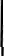 Наличие стратегии работы/расширения работы на внешних рынкахНаличие за предыдущий отчетный год рекламы за рубежомНаличие за предыдущий	отчетный	год положительных	публикаций	в международных СМИНаличие международных наград и премийНаличие промо-материалов о продукции на иностранных языкахУчастие	за	предыдущий	отчетный	год	в	международных	выставках, конференциях, форумах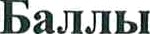 Позиции1от 1 до 22от 3 до 73от 8 до 114Более 11БаллыПозиции1До 100 млн руб.2От 101 до 200 млн руб.3От 201 до 250 млн руб.4От 251 млн до 400 млн руб.5Более 400 млн руб.БаллыПозиции1до 5%2от 6% до 10%3от 11% до 29%4от 30% до 59%5Более 60%БаллыПозиции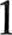 До 62От 7 до 123От 13 до 184От 19 до 245Более 24НетДа01НетДа01НетДа01БаллыСтепень локализации:1Более 80%2от 50 до 80%3От 10% до 50%4Менее 10%НетДа01НетДаДа 0На английском языке1На иностранных языках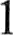 НетДа01НетДа01НетДа01НетДа01НетДа01НетДа01НетДа01